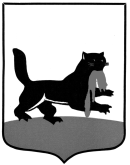 РОССИЙСКАЯ  ФЕДЕРАЦИЯг. ИркутскГОРОДСКАЯ ДУМАРЕШЕНИЕО внесении изменений в решение Думы города Иркутска от 25.12.2015 г. № 006-20-160257/5«О комитете по управлению муниципальным  имуществом администрации города Иркутска»Принято на   38  заседании  Думы города Иркутска  6 созыва                 «  28  »     _сентября_      2017 г.В целях приведения муниципального правового акта города Иркутска в соответствие с действующим законодательством, руководствуясь ст. 16 Федерального закона «Об общих принципах организации местного самоуправления в Российской Федерации», Федеральным законом от 29.07.2017 г. № 217-ФЗ «О ведении гражданами садоводства и огородничества для собственных нужд и о внесении изменений в отдельные законодательные акты Российской Федерации», ст. 91.18 Жилищного кодекса Российской Федерации, Законом Иркутской области от 03.05.2017 г. № 24-ОЗ «О внесении изменения в статью 4 Закона Иркутской области «О перераспределении полномочий между органами местного самоуправления отдельных муниципальных образований Иркутской области и Правительством Иркутской области», постановлением Правительства Иркутской области от 23.12.2014 г. № 679-пп «Об утверждении Положения о порядке учета наемных домов социального использования и земельных участков, предоставленных или предназначенных для их строительства на территории Иркутской области», ст. ст. 11, 31, 32 Устава города Иркутска, Дума города ИркутскаР Е Ш И Л А:1. Внести в решение Думы города Иркутска от 25.12.2015 г. № 006-20-160257/5 «О комитете по управлению муниципальным имуществом администрации города Иркутска» с последними изменениями, внесенными решением Думы города Иркутска от 30.03.2017 г. № 006-20-320492/7, (далее – решение) следующие изменения:1) в разделе 3 Приложения № 1 к решению:а) пункт 3.1 дополнить подпунктом 3.1.61 следующего содержания:«3.1.61. Ведет Реестр наемных домов социального использования в соответствии с действующим законодательством.»;б) подпункт 3.1.19 пункта 3.1 изложить в следующей редакции:«3.1.19. Утверждает схемы расположения земельных участков, находящихся в муниципальной собственности города Иркутска или государственная собственность на которые не разграничена, на кадастровом плане соответствующей территории, уточняет местоположение земельных участков, находящихся в муниципальной собственности города Иркутска или государственная собственность на которые не разграничена.»;в) подпункт 3.1.21 пункта 3.1 изложить в следующей редакции:«3.1.21. Принимает решение о предоставлении или обеспечивает предоставление земельных участков, находящихся в муниципальной собственности или государственная собственность на которые не разграничена, в рамках компетенции, установленной муниципальными правовыми актами города Иркутска.»;г) подпункт 3.1.22 пункта 3.1 изложить в следующей редакции:«3.1.22. Заключает договоры купли-продажи, безвозмездного пользования, аренды земельных участков, находящихся в муниципальной собственности города Иркутска или государственная собственность на которые не разграничена. Осуществляет контроль за исполнением условий данных договоров.»;д) подпункт 3.1.24 пункта 3.1 изложить в следующей редакции:«3.1.24. Осуществляет проведение аукциона по продаже земельных участков, находящихся в муниципальной собственности города Иркутска или государственная собственность на которые не разграничена, или аукциона на право заключения договоров аренды земельных участков, находящихся в муниципальной собственности города Иркутска или государственная собственность на которые не разграничена. Выступает организатором аукционов по продаже земельных участков, находящихся в муниципальной собственности города Иркутска или государственная собственность на которые не разграничена, или аукционов на право заключения договоров аренды земельных участков, находящихся в муниципальной собственности города Иркутска или государственная собственность на которые не разграничена. Направляет в территориальный орган Федеральной антимонопольной службы сведения и документы, подтверждающие факты недобросовестности участника аукциона.»;е) подпункт 3.1.36 пункта 3.1 изложить в следующей редакции:«3.1.36. Обеспечивает предоставление земельного участка, находящегося в муниципальной собственности города Иркутска или государственная собственность на которые не разграничена, для освоения территории в целях строительства жилья экономического класса или для комплексного освоения территории в целях строительства жилья экономического класса юридическому лицу, заключившему договор об освоении территории в целях строительства жилья экономического класса, договор о комплексном освоении территории в целях строительства жилья экономического класса, в аренду.»;ж) подпункт 3.1.39 пункта 3.1 исключить;з) подпункт 3.1.40 пункта 3.1 изложить в следующей редакции:«3.1.40. Заключает соглашения об установлении сервитута в отношении земельных участков, находящихся в муниципальной собственности города Иркутска или государственная собственность на которые не разграничена, а также согласовывает их заключение в случаях и в порядке, установленных муниципальными правовыми актами города Иркутска. Осуществляет контроль за исполнением условий заключенных соглашений.»;и) пункт 3.1 дополнить подпунктом 3.1.401 следующего содержания:«3.1.401 Принимает решения о выдаче или об отказе в выдаче разрешения на использование земель или земельных участков, государственная собственность на которые не разграничена.»;2) раздел 5 Приложения № 1 к решению исключить.2. Подпункты «б» - «и» пункта 1 настоящего решения вступают в силу с 1 января 2019 года.3. Администрации города Иркутска:1) опубликовать настоящее решение;2) внести в оригинал решения Думы города Иркутска от 25.12.2015 г.          № 006-20-160257/5 «О комитете по управлению муниципальным имуществом администрации города Иркутска» информационную справку о дате внесения в него изменений настоящим решением.«  29   »        сентября       2017 г.№ 006 - 20 - 380565/7Председатель Думы города Иркутска                                             __________________ И.В. ЕжоваМэр города Иркутска________________ Д.В. Бердников